УТРЕННИЕ ПОТЕШКИПотешки способствуют эмоциональному и речевому развитию ребенка, а также установлению доверительных отношений между взрослым и ребенком. От того как проснется ваш малыш, зависит настроение, с которым он проведет целый день. Поэтому почаще улыбайтесь своему ребенку и не забудьте сделать ему потягушечки!Едва открыв глаза, ваш малыш хочет видеть самое родное и знакомое ему лицо – маму. Проснувшись, ребенок должен ощутить Ваше присутствие, защиту и, конечно же, увидеть улыбку. Ваша улыбка подтвердит ему, что все хорошо, что он в безопасности. Используя для пробуждения потешки, Вы поднимите малышу настроение. Теперь отличный день вам и вашему крохе обеспечен!Раным-рано поутруПастушок: "Ту-ру-ру-ру!"А коровки в лад емуЗатянули: "Му-му-му!"Ты, Буренушка, ступай,В чисто поле погуляй,А вернешься вечерком,Нас напоишь молочком.***Утром бабочка проснулась,Улыбнулась, потянулась,Раз – росой она умылась,Два – изящно покружилась,Три – нагнулась и присела,На четыре – улетела. Вот проснулись,Потянулись,С боку на бокПовернулись!Потягушечки!Потягушечки!Где игрушечки,Погремушечки?Ты, игрушка, погреми,Нашу детку подними!***Солнышко, солнышко,загляни в окошко.Загляни в окошко,разбуди Тимошку.Чтоб денек чуть-чуть был дольше,чтобы мы узнали больше,чтоб игрушки не скучали,а с Тимошечкой играли.***Ты мне ручки подай,Да с кровати вставай,Умываться пойдем,Где водичка найдем!***Здравствуй, Катенька!Здравствуй, солнышко!Как цветочек мой спал?Как по маме скучал?Сейчас на ручки возьму,Прямо к сердцу прижму!Поцелую, обниму!К небу дочку подниму.***Утром солнышко проснулось.Деткам в окна улыбнулось.Ты, котеночек, вставай,И кроватку заправляй.***ПотягушенькиТяги, тяги, потягушеньки,На детку порастушеньки!Расти, деточка, здоровая,Как яблонька садовая!На кота потягушеньки,На дитя порастушеньки,А в ручки хватушки,А в ротик говорунок,А в головку разумок!***Котик серенький приселНа печурочкеИ тихонечко запелПесенку дочурочке:Вот проснулся петушок,Встала курочка,Поднимайся мой дружок,Встань, моя дочурочка!***Придумано кем-тоПросто и мудроПри встрече здороваться:-Доброе утро.-Доброе утро!-Солнцу и птицам.- Доброе утро!-- Улыбчивым лицам.- И каждый становитсяДобрым, доверчивым…Пусть доброе утроДлится до вечера.***Потягуни-потягушечкиОт носочков до макушечки,Мы потянеся-потянемся,Маленькими не останемся,Вот уже растем,растем,растем!!!!***Ой, люшеньки-люшки!Нашему Кирюшке-Доброе утро.Доброе утро!Утро с штуками, прибаутками!***Ручки-ручки – потягушкиИ ладошки – похлопушки.Ножки-ножки – топотушки,Побегушки, попрыгушки.С добрым утром, ручки,Ладошки и ножки,Щёчки-цветочки -Чмок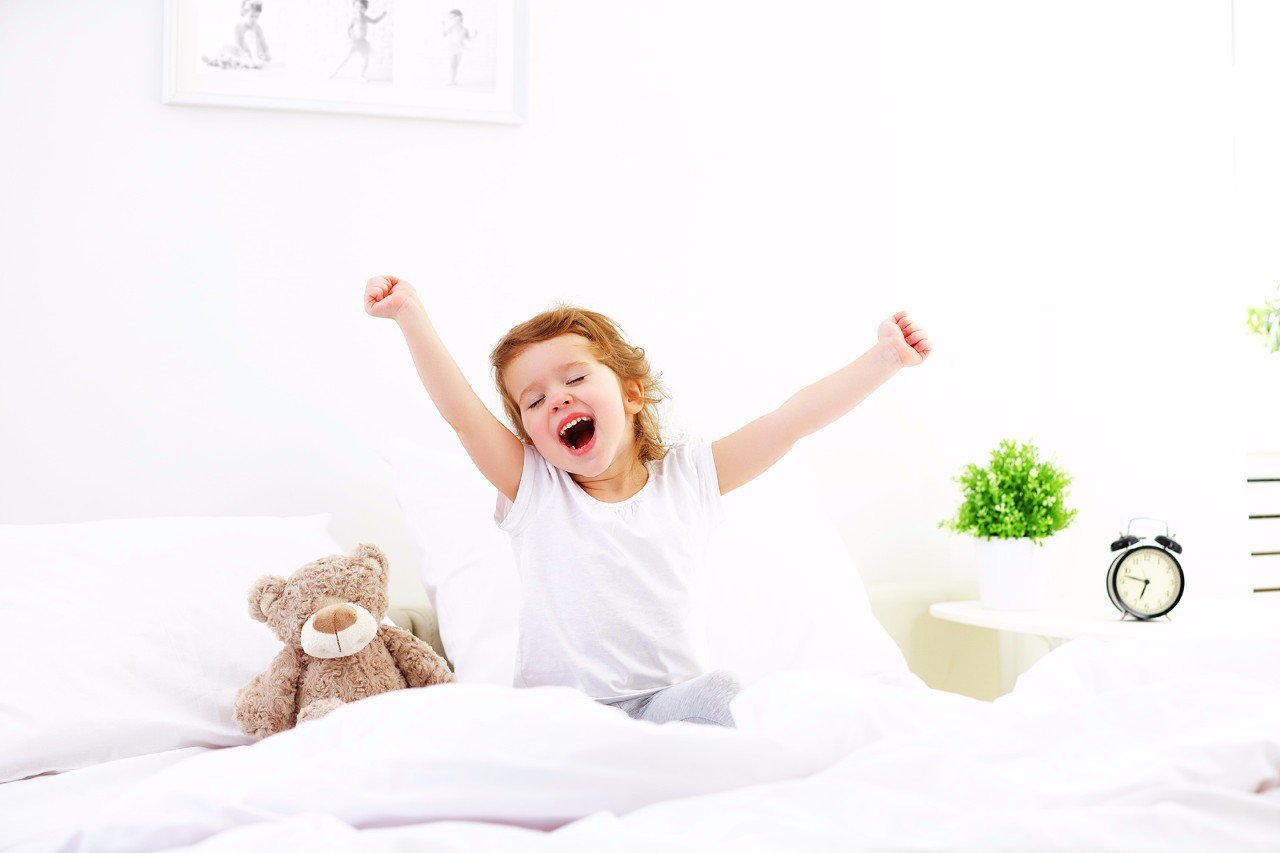 